Supplementary table 1: Classification on foods in the SENDO food frequency questionnaire according to the extent and purpose of processing by NOVA.*There are foods that could have different ratings depending on the way they are prepared: homemade or industrialised. In these cases, we chose to classify them as ultra-processed foods because most traditional foods have been replaced by industrial food products in supermarketsSupplementary Table 2: Paternal attitudes towards child’s dietary habits.Supplementary Table 3: Parental knowledge about nutritional recommendations for children.How often do you think your child should consume these foods to follow a healthy diet?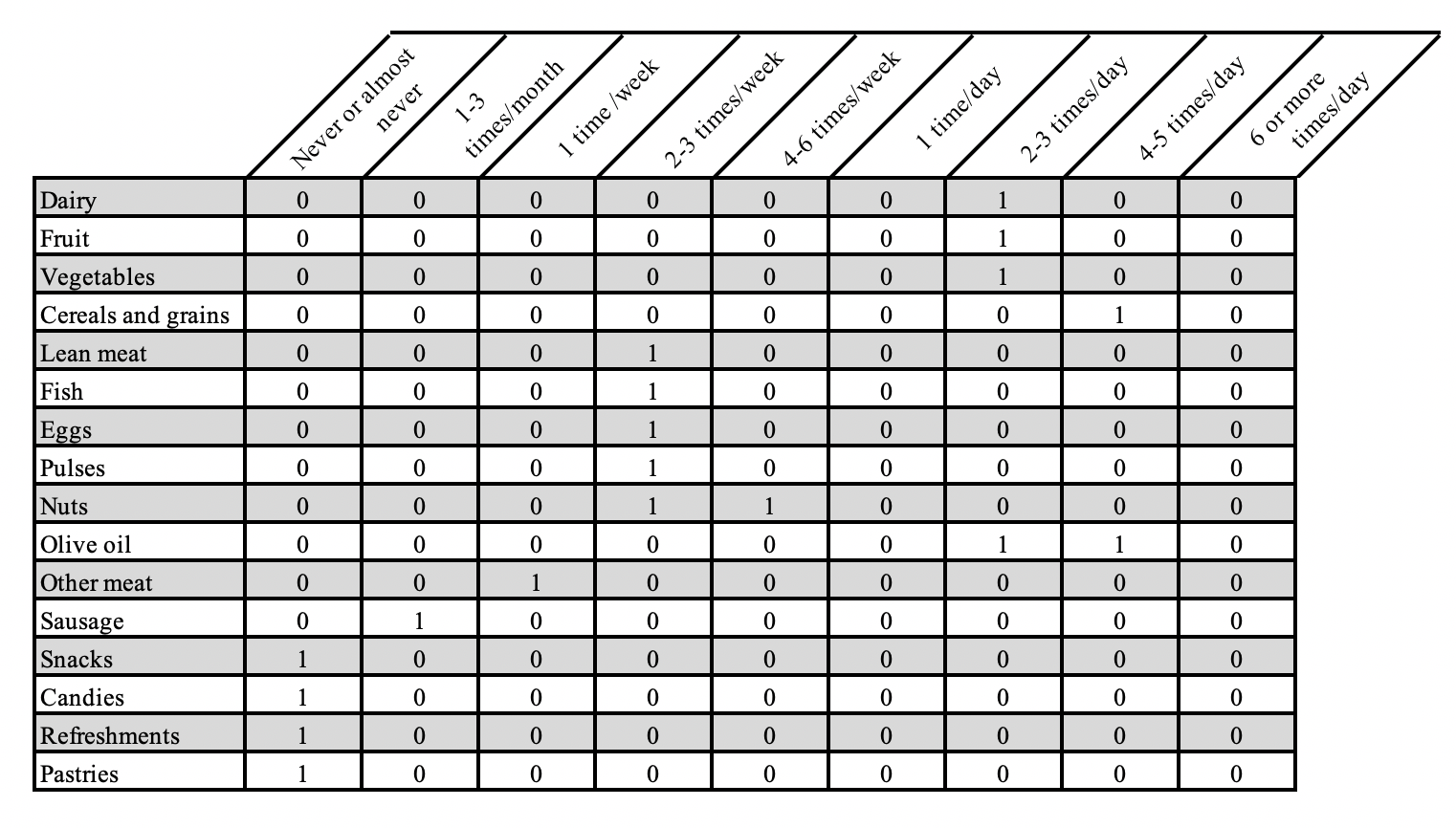 Unprocessed or minimally processed foodsProcessed culinary ingredentsProcessed foodsUltra-processed food and drink productsApple, asparagus, eggplant, avocado, banana, , beans, cabbage, carrot, chard, cherry, chicken, clam, curd, eggs, fig, fish, fruit juice, fruit smoothie, garbanzo beans, grapes, kiwi fruit, lamb, leek, lentils, lettuce, mango, meatball, melon, milk (skimmed or whole), nuts, octopus, onion, orange, pasta, peas, peach, pear, pepper, pineapple, plum, pork, potatoes, seafood, pumpkin, rabbit meat, rice, strawberry, string beans, tangerine, tomato, veal, viscera,watermelonSunflower oil, olive oil, sugar, butter, cream, salt.Olives, compote of fruit, cured ham, canned fish, jam, baguette, wholemeal bread, white cheese, cured cheese,baconBakery products, blood sausage, bonbon, breakfast cereals, cake, candies, carbonated beverages, cereal bar, chocolate bar, chocolate powder, cookies, crab sticks, cream cheese, cream chocolate, croquet*, cruller or ‘churro’*, custard*, dry soup, fish sticks, gelatine, ham, hamburger, ice cream, industrialised juices (sugar-sweetened juices), industrialised sliced cheese, industrialised sliced bread, ketchup, lasagne*, margarine, mayonnaise*, muffin*, nougat, nugget, pâté, petit suisse, pie*, pizza*, popcorn*, salami, sausage, pepperoni, snacks, soda, soft drinks, sweetened beverages, sweetened fermented milk, sweetened yogurt (skimmed or whole)I try my child to…NOYESEat more fruit?01Eat more fiber?01Eat more vegetables?01Eat more fish?01Avoid butter consumption?01Reduce fat intake?01Reduce meat consumption?01Reduce eating sweets and pastries?01Total (min/max)08